Supplemental Digital Content 1: Site of each device.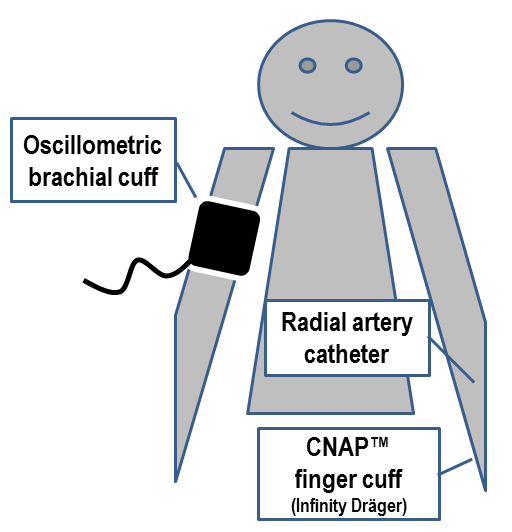 Supplemental Digital Content 2: Agreement between intra-arterial and noninvasive measurements of mean blood pressure (BP).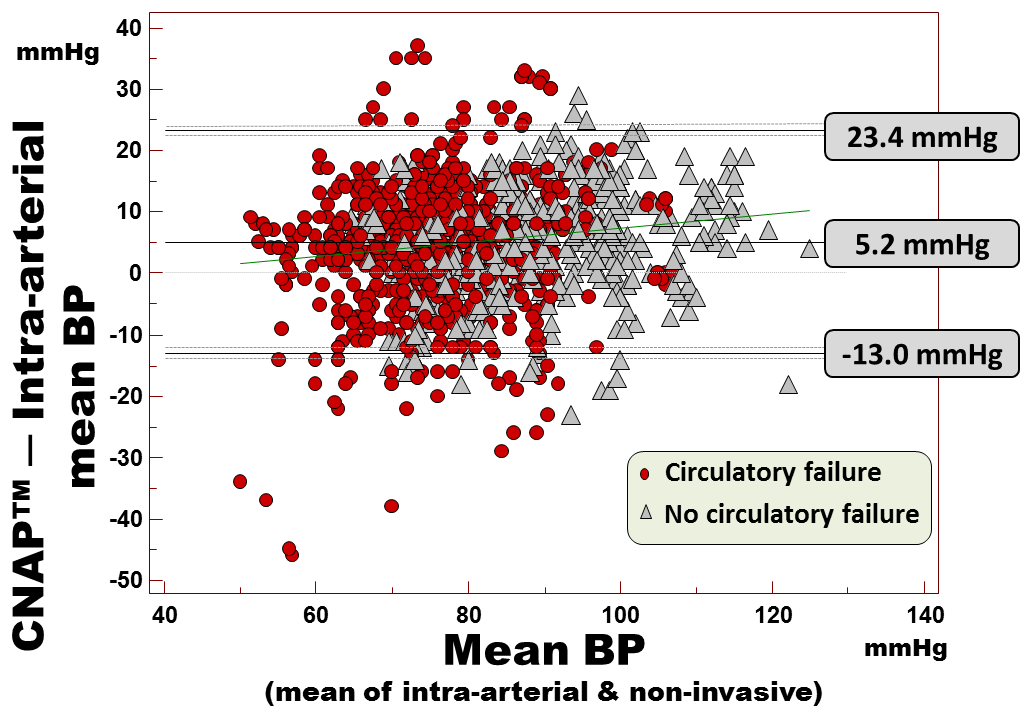 Legend: Bland-Altman analysis of the agreement of CNAP™ readings of mean BP with intra-arterial measurements over 15 minutes between 2 calibrations (1638 pairs of measurements).The 3 thick horizontal lines represent the mean bias, the upper and the lower limits of agreement. The dotted lines represent their 95% confidence interval. Supplemental Digital Content 3: Factors impacting the reliability of CNAP™ readings.Vascular disease: Coronary artery disease and/or Atherosclerosis of the lower limbs and/or Carotid stenosis and/or Aortic calcifications Tissue edema: None ; Moderate (only ankles, hands, elbows, loin) ; ImportantVasopressive drug: norepinephrine or epinephrineSupplemental Digital Content 4: Ability to detect hypotension, response to therapy and hypertension.Legend: AUCROC: area under the receiver operating characteristic curve; Se: sensitivity; Sp: specificity; LR: likelihood ratio; BP: blood pressure. Intra-arterial measurements were reference BP.Supplemental Digital Content 5: Consequence of CNAP™ drift: misclassification of patients who responded to therapy.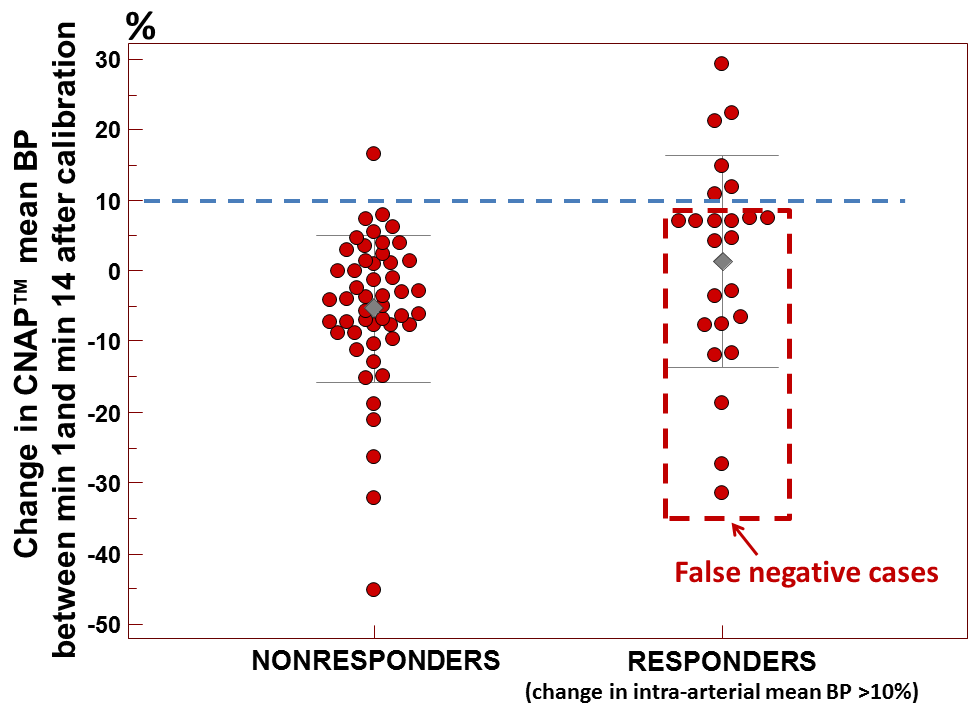 Responders were defined as patients who increased their intra-arterial mean blood pressure (BP) of more than 10% after a cardiovascular intervention. The downward drift of CNAP™ readings between minute 1 and minute 14 after the calibration contributed to misclassify 18/24 (75%) of responders into nonresponders according to CNAP™ readings. The corresponding area under the ROC curve was 0.67 (95% CI: 0.55-0.77).Supplemental Digital Content 6: If CNAP™ failed to display a beat-to-beat BP value, was the oscillometric brachial cuff measurement less reliable? a: in addition, one patient failed to display a value of CNAP brachial cuff measurement (but the alternative brachial cuff could display a BP measurement in this patient).Mean bias: noninvasive minus intra-arterial measurement of blood pressure. Clinical factorClinical factorN (patients)ISO Mean bias±SD(mmHg) Cardiac rhythmRegular rhythm1146.7 ± 6.1Cardiac rhythmArrhythmia685.7 ± 6.3GenderMale1406.6 ± 6.2GenderFemale425.2 ± 6.0BMI< 301356.1 ± 5.9BMI≥ 30437.0 ± 7.2Vascular diseaseEstablished876.7 ± 5.4Vascular diseaseAbsent or Unknown956.0 ± 6.8Mechnical ventilationYes1446.6 ± 6.5Mechnical ventilationNo385.3 ± 4.8Circulatory failureYes111 6.9 ± 6.5Circulatory failureNo715.5 ± 5.6Tissue edemaNone865.1 ± 5.9Tissue edemaModerate597.3 ± 6.0Tissue edemaImportant377.5 ± 6.7Vasopressive drugYes697.4 ± 7.0Vasopressive drugNo1135.6 ± 5.5Mean BP≤ 65 mmHg437.8 ± 5.2Mean BP> 65 mmHg1395.8 ± 6.4Capillary refill time< 2 seconds1056.4 ± 5.2Capillary refill time2 to 4 seconds626.3 ± 6.8Capillary refill time> 4 seconds126.0 ± 5.8Hypothermia≤ 36ºC142.7 ± 5.7Hypothermia>36ºC1616.9 ± 6.0Intra-arterial catheter SiteRadial artery1546.5 ± 6.1Intra-arterial catheter SiteFemoral artery265.3 ± 6.8Detection ofDeviceAUCROCCutoffSe(%)Sp(%)Positive LRNegative LRMean BP <65 mmHgCNAP™ finger cuffCNAP™ brachial cuffAlternative brachial cuff0.94 [0.91-0.96]0.94 [0.92-0.96]0.92 [0.90-0.96]75 mmHg78 mmHg66 mmHg89 [82-94]87 [80-93]83 [75-90]85 [82-89]87 [83-90]90 [86-92]6.1 [4.8-7.8]6.7 [5.2-8.6]7.6 [5.7-10.0]0.13 [0.07-0.2]0.15 [0.09-0.2]0.19 [0.1-0.3]Systolic BP <90 mmHgCNAP™ finger cuffCNAP™ brachial cuffAlternative brachial cuff0.93 [0.91-0.95]0.92 [0.89-0.94]0.91 [0.88-0.93]99 mmHg102 mmHg106 mmHg83 [70-92]89 [75-96]88 [76-96]84 [81-87]81 [77-84]71 [67-75]5.3 [4.2-6.7]4.6 [3.8-5.7]3.0 [2.6-3.6]0.20 [0.1-0.4]0.14 [0.06-0.3]0.17 [0.08-0.4]Systolic BP >140 mmHgCNAP™ finger cuffCNAP™ brachial cuffAlternative brachial cuff0.88 [0.85-0.90]0.90 [0.87-0.92]0.89 [0.87-0.92]121 mmHg122 mmHg123 mmHg89 [81-94]87 [79-92]84 [76-91]75 [71-79]78 [73-81]80 [76-84]3.6 [3.0-4.3]3.9 [3.2-4.7]4.2 [3.4-5.2]0.15 [0.09-0.3]0.17 [0.1-0.3]0.19 [0.1-0.3]>10% increase in mean BP CNAP™ finger cuffCNAP™ brachial cuffAlternative brachial cuff0.92 [0.87-0.95]0.89 [0.84-0.93]0.90 [0.85-0.94]10 %10 %8 %79 [70-87]80 [71-87]81 [72-88]85 [77-91]87 [80-93]89 [82-94]5.2 [3.4-7.9]6.2 [3.9-10.1]7.4 [4.3-12.6]0.24 [0.2-0.4]0.23 [0.2-0.3]0.21 [0.1-0.3]No CNAP™ beat-to-beat measurement displayedn = 31 patientsaCNAP™ beat-to-beat measurement could be displayedn = 182 patientsCNAP™ brachial cuff (Dräger Infinity)Mean bias ± SD9.7 ± 9.1 mmHgMean bias ± SD10.3 ± 7.0 mmHgAlternative brachial cuff(Philips MP70)Mean bias ± SD-1.6 ± 6.2 mmHg Mean bias ± SD-2.2 ± 7.1 mmHg